			                       Ville, le XX/XX/202XPrénom NOMMandatNom de la section  Objet : XxxxxxxxxxxxMadame/Monsieur Prénom NOMFonctionMadame/Monsieur la/le Fonction,XxxxxxxxxxRecevez, Madame/Monsieur Prénom NOM Fonction, l’expression de nos meilleures salutations.La/Le + mandat CFE-CGC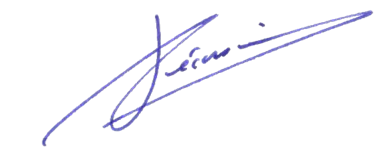 Prénom NOMCopie(s) : 	